Wspólnie dla edukacji i aktywności obywatelskiej młodych. O korzyściach z partnerstw samorządów terytorialnych i organizacji społecznychWSTĘPNY PROGRAM SEMINARIUMBiurowiec Orion, ul. Spokojna 2, sala 252 (II p.), Lublin10:00 – 10:25Otwarcie seminariumJoanna Różycka-Thiriet, koordynatorka projektu, Fundacja Civis Polonus Andrzej Porawski, Dyrektor Związku Miast Polskich (partnera projektu) (do potwierdzenia)Aleksandra Kulik, prezeska Zarządu Fundacji Sempre a Frente (partnera seminarium)Otwarcie seminariumJoanna Różycka-Thiriet, koordynatorka projektu, Fundacja Civis Polonus Andrzej Porawski, Dyrektor Związku Miast Polskich (partnera projektu) (do potwierdzenia)Aleksandra Kulik, prezeska Zarządu Fundacji Sempre a Frente (partnera seminarium)10:25  - 11:00Dlaczego włączanie młodych ludzi jest kluczowe dla społeczności lokalnych w naszym regionie? 
Fakty i prognozy W tej części zaprezentujemy kluczowe wnioski z ekspertyz z zakresu finansów publicznych, demografii, edukacji i bezpieczeństwa klimatycznego.Aleksandra Kulik, prezeska Zarządu Fundacji Sempre a Frente moderacja: Olga Napiontek, wiceprezeska Fundacji Civis PolonusDlaczego włączanie młodych ludzi jest kluczowe dla społeczności lokalnych w naszym regionie? 
Fakty i prognozy W tej części zaprezentujemy kluczowe wnioski z ekspertyz z zakresu finansów publicznych, demografii, edukacji i bezpieczeństwa klimatycznego.Aleksandra Kulik, prezeska Zarządu Fundacji Sempre a Frente moderacja: Olga Napiontek, wiceprezeska Fundacji Civis Polonus11:00 - 11:30Pakiet na rzecz aktywizacji obywatelskiej i demokratyzacji młodych – część 1Prezentacja sprawdzonych formatów działań wzmacniających i uruchamiających aktywność obywatelską młodych, które NGOsy mogą wdrażać we współpracy z JST - młodzieżowe rady gmin Joanna Pietrasik, prezeska Fundacji Civis Polonusmoderacja: Joanna Różycka, Fundacja Civis PolonusPakiet na rzecz aktywizacji obywatelskiej i demokratyzacji młodych – część 1Prezentacja sprawdzonych formatów działań wzmacniających i uruchamiających aktywność obywatelską młodych, które NGOsy mogą wdrażać we współpracy z JST - młodzieżowe rady gmin Joanna Pietrasik, prezeska Fundacji Civis Polonusmoderacja: Joanna Różycka, Fundacja Civis Polonus11:30 - 12:00 przerwaprzerwa12:00 - 13:10Pakiet na rzecz aktywizacji obywatelskiej i demokratyzacji młodych – część 2Prezentacja sprawdzonych formatów działań wzmacniających i uruchamiających aktywność obywatelską młodych, które NGOsy mogą wdrażać we współpracy z JST - aktywny samorząd uczniowski, udział młodych w budżecie obywatelskim, otwarte na młodych instytucje publiczne, rozwój młodzieżowych liderów i oddolne działania młodych.Olga Napiontek, wiceprezeska Fundacji Civis PolonusJoanna Pietrasik, prezeska Fundacji Civis PolonusKarolina Pawlak, Fundacja Civis Polonusmoderacja: Joanna Różycka– Fundacja Civis PolonusPakiet na rzecz aktywizacji obywatelskiej i demokratyzacji młodych – część 2Prezentacja sprawdzonych formatów działań wzmacniających i uruchamiających aktywność obywatelską młodych, które NGOsy mogą wdrażać we współpracy z JST - aktywny samorząd uczniowski, udział młodych w budżecie obywatelskim, otwarte na młodych instytucje publiczne, rozwój młodzieżowych liderów i oddolne działania młodych.Olga Napiontek, wiceprezeska Fundacji Civis PolonusJoanna Pietrasik, prezeska Fundacji Civis PolonusKarolina Pawlak, Fundacja Civis Polonusmoderacja: Joanna Różycka– Fundacja Civis Polonus13:10 - 13:50Praca w grupach warsztatowych: refleksja nad propozycją sprawdzonych formatów działań wzmacniających i uruchamiających aktywność obywatelską młodychPraca w grupach warsztatowych: refleksja nad propozycją sprawdzonych formatów działań wzmacniających i uruchamiających aktywność obywatelską młodych13:50 - 14:10 przerwaprzerwa14:10 – 14:50Współpraca organizacji społecznych i samorządów sposobem na aktywizację obywatelską młodych !?Dyskusja panelowa z udziałem przedstawicieli samorządu i organizacji pozarządowychBeata Stepaniuk-Kuśmierzak, Zastępczyni Prezydenta ds. Kultury, Sportu i Partycypacji; Pełnomocniczka Prezydenta Miasta Lublin ds. Europejskiej Stolicy Młodzieży Lublin 2023;Karolina Dudek-Rączka odpowiadająca za politykę młodzieżową w Centrum Komunikacji Społecznej Urzędu m.st. Warszawy (do potwierdzenia)moderacja: Joanna Pietrasik, prezeska Fundacji Civis PolonusWspółpraca organizacji społecznych i samorządów sposobem na aktywizację obywatelską młodych !?Dyskusja panelowa z udziałem przedstawicieli samorządu i organizacji pozarządowychBeata Stepaniuk-Kuśmierzak, Zastępczyni Prezydenta ds. Kultury, Sportu i Partycypacji; Pełnomocniczka Prezydenta Miasta Lublin ds. Europejskiej Stolicy Młodzieży Lublin 2023;Karolina Dudek-Rączka odpowiadająca za politykę młodzieżową w Centrum Komunikacji Społecznej Urzędu m.st. Warszawy (do potwierdzenia)moderacja: Joanna Pietrasik, prezeska Fundacji Civis Polonus14:50 – 15:00Co dalej w projekcie – zaproszenie do udziału i podsumowanie seminariumPrzedstawienie dalszych działań w projekcie – zaproszenie do udziału w II Bloku działań projektowych: wzmocnienie organizacji społecznych w aktywizacji obywatelskiej młodych, dzięki budowaniu partnerstw z samorządem. Przedstawienie kryteriów i harmonogramu, rekrutacjiPodsumowanie seminariumJoanna Różycka, koordynatorka projektu, Fundacja Civis Polonus Co dalej w projekcie – zaproszenie do udziału i podsumowanie seminariumPrzedstawienie dalszych działań w projekcie – zaproszenie do udziału w II Bloku działań projektowych: wzmocnienie organizacji społecznych w aktywizacji obywatelskiej młodych, dzięki budowaniu partnerstw z samorządem. Przedstawienie kryteriów i harmonogramu, rekrutacjiPodsumowanie seminariumJoanna Różycka, koordynatorka projektu, Fundacja Civis Polonus 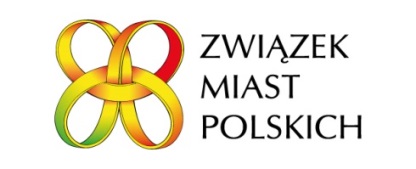 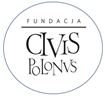 Seminarium odbywa się w ramach projektu „Mocniejsze NGOsy dla edukacji i aktywności obywatelskiej młodych” realizowanego w partnerstwie ze Związkiem Miast Polskich.Więcej o projekcie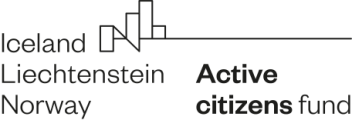 Projekt realizowany z dotacji programu Aktywni Obywatele – Fundusz Krajowy, finansowanego 
z Funduszy EOG.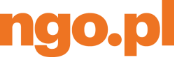 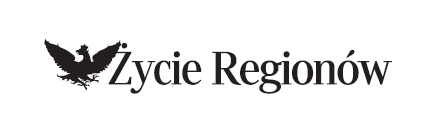 Projekt pod patronatem medialnym dziennika „Rzeczpospolita Życie Regionów” i portalu organizacji pozarządowych ngo.pl.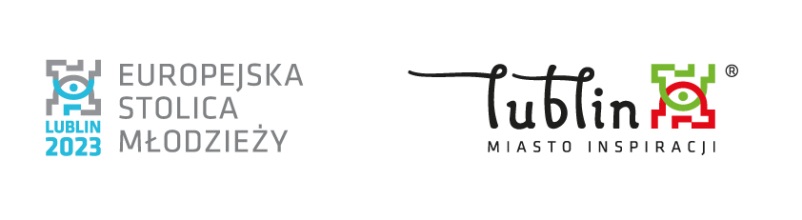 Seminarium odbywa się w ramach Europejskiej Stolicy Młodzieży 2023.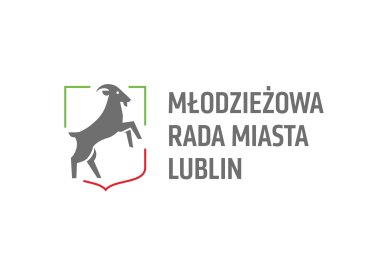 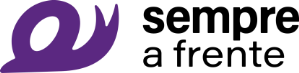 Lokalnym partnerem wydarzenia jest Fundacja Sempre a Frentei Młodzieżowa Rada Miasta Lublin.